Сообщение о возможном установлении публичного сервитута в границах, согласно прилагаемой схеме. 1. Орган, рассматривающий ходатайство об установлении публичного сервитута: администрация муниципального образования «Боханский район».2. Цель установления публичного сервитута: для строительства объекта электросетевого хозяйства: «ТП 10/0,4 кВ №5-821 с ВЛ-0,4 кВ и линейным ответвлением от ВЛ 10 кВ «Олонки-Буреть» (ТР 1156/21, 1851/21), ходатайство Акционерного общества «Иркутская электросетевая компания». 3. Публичный сервитут площадью 1107 кв.м., расположенного по адресу: Иркутская область, Боханский район, с. Олонки, в границах согласно приложению 1. 4. Ознакомиться с поступившим ходатайством об установлении публичного сервитута и прилагаемым к нему описанием местоположения границ публичного сервитута, подать заявление об учете прав на земельные участки: 669311, Иркутская область, Боханский район, п. Бохан, ул. Ленина, д. 83, этаж 1, каб. 15, понедельник-пятница с 08-45 до 16-45, перерыв с 13-00 до 14-00. Срок подачи заявлений об учете прав на земельные участки: 30 календарных дней со дня опубликования настоящего сообщения. 5. Настоящее сообщение подлежит опубликованию в газете «Сельская правда», размещению в информационно-телекоммуникационной сети «Интернет» на официальном сайте Боханского муниципального района http://bohan.mo38.ru/  6. Публичный сервитут необходим для строительства объекта электросетевого хозяйства «ТП 10/0,4 кВ №5-821 с ВЛ-0,4 кВ и линейным ответвлением от ВЛ 10 кВ «Олонки-Буреть» (ТР 1156/21, 1851/21). Выбор места размещения линейного объекта обусловлен технологическими требованиями, экономической целесообразностью и минимально возможными пересечениями с земельными участками, находящимися в частной собственности.7. Описание местоположения границ публичного сервитута: схема расположения границ публичного сервитута, приложение к настоящему сообщению. Начальник отдела по управлению муниципальным имуществомА.Ю. БарлуковПриложение № 1 к Постановлению Администрации муниципального образования«Боханский район» № от « »	2023 г.СХЕМА РАСПОЛОЖЕНИЯ ГРАНИЦ ПУБЛИЧНОГО СЕРВИТУТАСХЕМА РАСПОЛОЖЕНИЯ ГРАНИЦ ПУБЛИЧНОГО СЕРВИТУТА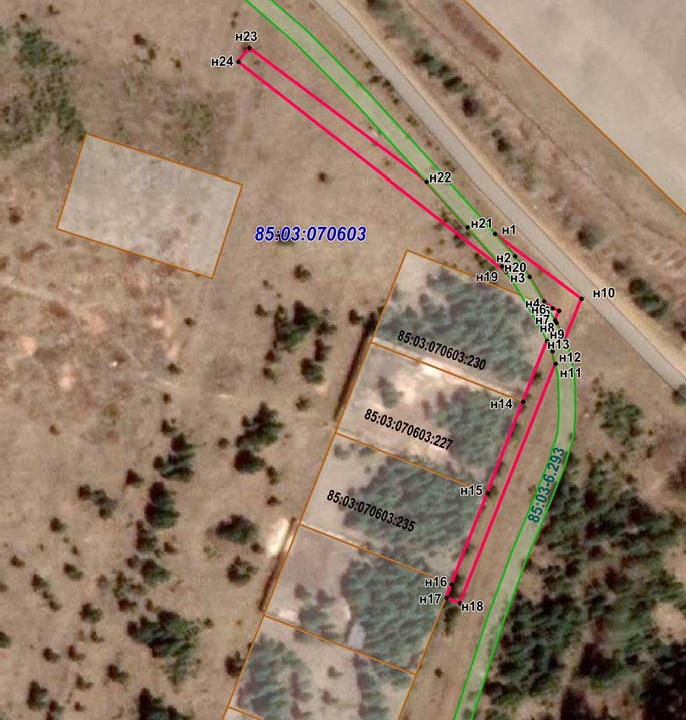 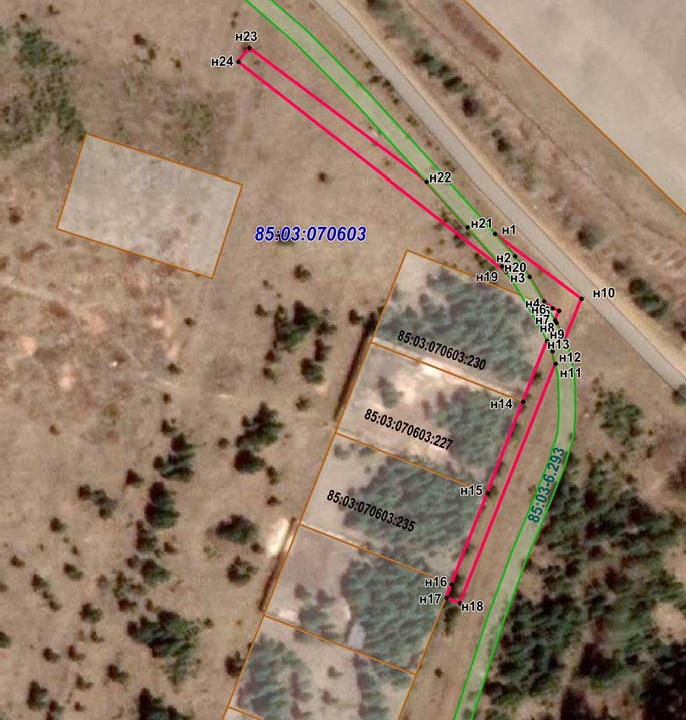 Масштаб 1: 3000-- граница образуемой части земельного участка (проектные границы публичного сервитута);-- граница земельного участка, сведения о котором внесены в ЕГРН;85:03:070603 – кадастровый номер квартала85:03:070603:235 – кадастровый номер земельного участка; н1 – поворотная точкаПлощадь устанавливаемого публичного сервитута – 1107 м2Площадь устанавливаемого публичного сервитута – 1107 м2Площадь устанавливаемого публичного сервитута – 1107 м2Публичный сервитут испрашивается на землях государственная собственность, на которые не разграничена (в границах населенного пункта с. Олонки) - 1107 м2Публичный сервитут испрашивается на землях государственная собственность, на которые не разграничена (в границах населенного пункта с. Олонки) - 1107 м2Публичный сервитут испрашивается на землях государственная собственность, на которые не разграничена (в границах населенного пункта с. Олонки) - 1107 м2Обозначение характерных точек границКоординаты, мКоординаты, мОбозначение характерных точек границXY123Контур 1н1455020.353295051.22н2455013.553295057.35н3455007.313295061.82н4454999.733295066.41н5454997.703295069.07н6454996.953295071.02н7454993.983295069.89н8454993.203295070.36н9454987.993295073.00н10455000.673295077.94н1455020.353295051.22Контур 2--н11454980.623295070.13н12454984.453295069.19н13454987.763295067.51н14454968.923295060.31н15454940.903295049.59н16454912.883295038.87н17454908.683295037.27н18454907.073295041.46н11454980.623295070.13Контур 3--н19455008.683295054.69н20455010.413295053.45н21455022.303295042.73н22455036.003295029.97н23455076.313294975.22н24455071.943294971.88н19455008.683295054.69Система координат МСК -38, зона 3Система координат МСК -38, зона 3Система координат МСК -38, зона 3Площадь, кв.м.Цель установления публичного сервитута1107 м2в целях строительства объекта электросетевого хозяйства: «ТП 10/0,4 кВ № 5-821 с ВЛ- 0,4 кВ и линейным ответвлением от ВЛ 10 кВ "Олонки-Буреть» (ТР 1156/21, 1851/21), необходимого для подключения (технологического присоединения) к сетям инженерно-технического обеспечения